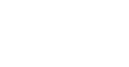 Skoleudsættelse	11. november 2022Undervisningspligten indtræder i august det år, hvor barnet fylder seks år. Det er i særlige tilfælde muligt at udsætte barnets skolestart. Beslutningen om udsættelse af undervisningspligten træffes af forvaltningen, Center for Børn og Skole, i kalenderåret, hvor barnet fylder seks år og senest før skoleåret starter den 1. august. Forældremyndighedsindehaverne skal søge om udskudt skolestart. Dette gøres digitalt via selvbetjeningsløsningen på Frederikssund kommunes hjemmeside. Læs mere om digital indskrivning.Beslutningen om hvorvidt et barns skolestart skal udsættes, sker altid på baggrund af en individuel vurdering af barnet. Hvis barnet er født i perioden ultimo oktober til december vil der umiddelbart ske en skoleudsættelse. Hvis barnet er født før den ovennævnte periode, vil børnehuset blive inddraget i vurderingen. Undervisningspligten kan kun udsættes med et enkelt år. 